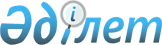 О внесении изменений и дополнений в постановление Правительства Республики Казахстан от 13 марта 2000 года N 383
					
			Утративший силу
			
			
		
					Постановление Правительства Республики Казахстан от 22 декабря 2003 года N 1294. Утратило силу постановлением Правительства Республики Казахстан от 14 декабря 2006 года N 1203



      


Сноска. Постановление Правительства РК от 22 декабря 2003 года N 1294 утратило силу постановлением Правительства РК от 14 декабря 2006 года N 


 1203 


.



      В целях упорядочения рынка вторичных черных и цветных металлов Правительство Республики Казахстан постановляет:




      1. Внести в 
 постановление 
 Правительства Республики Казахстан от 13 марта 2000 года N 383 "О рынке вторичных черных и цветных металлов" (САПП Республики Казахстан, 2000 г., N 15, ст. 148) следующие изменения и дополнения:



      1) в пункте 3:



      слова "Министерству государственных доходов" заменить словами "Налоговому комитету Министерства финансов";



      слово "экономики" заменить словом "индустрии";



      2) в Правилах лицензирования деятельности по сбору (заготовке), хранению, переработке и реализации лома и отходов цветных и черных металлов, утвержденных указанным постановлением:



      в пункте 2 слово "экономики" заменить словом "индустрии";



      дополнить пунктом 2-1 следующего содержания:



      "2-1. Действие настоящих Правил не распространяется на реализацию лома и отходов цветных и черных металлов, образовавшегося у юридических лиц, предметом деятельности которых не являются сбор (заготовка), хранение, переработка и реализация лома и отходов черных и цветных металлов.";



      в пункте 7 слова "металлы (сплавы)" заменить словом "сплавы";



      в пункте 11:



      в абзаце первом слова ", включая его филиалы и представительства" исключить;



      абзац третий изложить в следующей редакции:



      "Приемные пункты могут открываться лишь в той области, в городах Астаны и Алматы, где расположены основная производственная база или филиал (представительство) Лицензиата. После принятия положительного решения Лицензиара приемные пункты оформляются приложением к Лицензии с указанием их места расположения.";



      дополнить пунктом 13-1 следующего содержания:



      "13-1. Представленные документы должны быть сброшюрованы, скреплены печатью, подписаны первым руководителем юридического лица с указанием количества листов (копии документов должны быть заверены нотариально).";



      в пункте 19 слова "15 дней" заменить словами "30 дней";



      второе предложение пункта 20 изложить в следующей редакции:



      "После принятия положительного решения Лицензиара филиалы (представительства) оформляются приложением к Лицензии с указанием их места расположения.";



      пункты 20-1 и 20-2 исключить;



      пункт 21 изложить в следующей редакции:



      "21. Юридические лица, претендующие на получение Лицензии на деятельность по сбору (заготовке), хранению, переработке лома и отходов цветных и черных металлов (не включающую металлургический передел), должны иметь, в том числе и на правах собственности,:



      1) специализированную производственную базу, соответствующую санитарным и строительным нормам и правилам, отвечающую требованиям пожарной безопасности, горнотехнического и экологического надзора;



      2) земельный участок (может использоваться на правах долгосрочной аренды):



      Территория должна быть огороженная, охраняемая и следующих размеров:



      для работы с ломом и отходам цветных металлов - не менее 400 кв. м;



      для работы с ломом и отходами черных металлов - не менее 1000 кв. м.



      Территория должна быть обеспечена подъездными путями для автотранспорта и подъездными железнодорожными путями.



      Места сбора (заготовки), хранения и переработки лома должны быть заасфальтированы или иметь твердое покрытие;



      3) служебные помещения для размещения работающего персонала, отвечающие требованиям санитарной и пожарной безопасности;



      4) стационарное или мобильное грузоподъемное оборудование грузоподъемностью не менее 5 тонн, не менее 50% которого должно быть оснащено электромагнитными шайбами либо грейферными захватами, зарегистрированное и имеющее соответствующее разрешение служб уполномоченных органов в области горно-технического надзора, а также наличие государственной лицензии, выданной Министерством энергетики и минеральных ресурсов Республики Казахстан на эксплуатацию грузоподъемных кранов;



      5) оборудование для огневой резки лома черных металлов, в том числе сосуды, работающие под давлением (репициенты) при наличии государственной лицензии, выданной Министерством энергетики и минеральных ресурсов Республики Казахстан на эксплуатацию сосудов, работающих под давлением;



      6) места для хранения баллонов с кислородом и пропаном;



      7) на головном предприятии пресса для пакетирования легковесного лома черных металлов, гидроножниц, установки для сортировки и дробления стружки;



      8) на головном предприятии автотранспорт (КАМАЗы, МАЗы, автокраны и другой автотранспорт) для заготовки металлолома с предприятий и организаций;



      9) весовое хозяйство (автомобильные, железнодорожные весы) и другое метрологическое оборудование, внесенное в государственный реестр, поверенное соответствующим органом;



      10) контейнера или площадки для раздельного хранения лома и отходов черных металлов и сплавов по группам, видам, маркам и сортам;



      11) закрытые помещения либо навесы для хранения лома и отходов цветных металлов;



      12) специальные площадки или производственные помещения с оборудованием и инструментами для сортировки, резки и пакетирования лома и отходов;



      13) производственные объекты, отвечающие обязательным требованиям пожарной безопасности (ГОСТ 12.1.004-76) и оснащенные средствами пожаротушения;



      14) хранилища для взрывоопасного лома цветных и черных металлов, оснащенных средствами пожаротушения;



      15) дозиметрическое оборудование для измерения уровня радиации лома и отходов черных и цветных металлов, разрешенное к промышленному использованию, внесенное в государственный реестр и поверенное соответствующим органом;



      16) квалифицированный персонал для работы с используемым оборудованием, обеспечивающий выполнение требований ГОСТов и инструкций, касающихся вопросов сбора (заготовки), хранения, переработки и реализации лома и отходов металлов;



      17) краткосрочные активы в размере не менее 80 000 (восемьдесят тысяч) месячных расчетных показателей, подтвержденных аудиторской организацией;



      18) копию свидетельства о государственной регистрации юридического лица и филиалов;



      19) Инструкцию по сбору (заготовке), хранению и переработке лома и отходов цветных и черных металлов, утвержденную Лицензиатом;



      20) компьютерную технику и соответствующее программное обеспечение для подключения к сети электронного мониторинга и его ведения для головной организации;



      21) акт обследования по условиям сбора (заготовки), хранения, переработки лома и отходов цветных и черных металлов уполномоченного органа в области стандартизации, метрологии и сертификации.";



      в пункте 23:



      абзац второй изложить в следующей редакции:



      "Лицензиат предоставляет Лицензиару ежегодно отчеты о деятельности по итогам года не позднее 15 марта года, следующего за отчетным по форме, утвержденной Лицензиаром. Ежеквартально, не позднее 25 числа месяца, следующего за отчетным периодом, Лицензиат предоставляет отчеты в Налоговый комитет Министерства финансов для ведения электронного мониторинга по формам, утвержденным Лицензиаром и Налоговым комитетом Министерства финансов Республики Казахстан.";



      дополнить абзацем следующего содержания:



      "Ежемесячно, не позднее 15 числа месяца, следующего за отчетным, Лицензиат предоставляет отчет в налоговый комитет по месту регистрации о заготовке лома и отходов цветных и черных металлов с указанием фамилии, имени и отчества ломосдатчиков, РНН ломосдатчиков, количества сданного лома, суммы к выдаче и суммы удержанного подоходного налога и оплаты других налогов согласно 
 Налоговому кодексу 
 Республики Казахстан (на электронном носителе).";



      пункт 28 изложить в следующей редакции:



      "28. Со дня получения письменного уведомления о приостановлении действия лицензии Лицензиат прекращает сбор (заготовку), переработку и реализацию лома и отходов цветных и черных металлов, совместно с представителями налогового органа и акимата в течение трех дней составляет акт инвентаризации остатков лома и отходов.";



      3) в приложении 2 формы лицензии на деятельность по сбору (заготовке), хранению, переработке и реализации юридическими лицами лома и отходов цветных и черных металлов, утвержденных указанным постановлением, разделы "Герб" и "Лицензия" исключить.




      2. Министерству индустрии и торговли Республики Казахстан:



      1) обеспечить выдачу лицензий по сбору (заготовке), хранению, переработке и реализации лома и отходов цветных и черных металлов по форме согласно ранее установленной форме;



      2) в течение трех месяцев принять в установленном законодательством порядке меры по отзыву лицензий, выданных с нарушением требований законодательства в области лицензирования деятельности по сбору (заготовке), хранению, переработке и реализации лома и отходов цветных и черных металлов.




      3. Настоящее постановление вступает в силу с 1 января 2004 года.


      Премьер-Министр




      Республики Казахстан


					© 2012. РГП на ПХВ «Институт законодательства и правовой информации Республики Казахстан» Министерства юстиции Республики Казахстан
				